	Женева, 4 марта 2015 годаУважаемая госпожа,
уважаемый господин,1	Хотел бы сообщить вам, что семинар-практикум МСЭ "Будущая инфраструктура доверия и знаний", этап 1 состоится в штаб-квартире МСЭ в Женеве 24 апреля 2015 года в ходе собрания 13-й Исследовательской комиссии МСЭ-T, которое будет проходить с 20 апреля по 1 мая 2015 года. Этот семинар-практикум станет частью программы празднования 150-й годовщины МСЭ.Открытие семинара-практикума состоится в первый день его работы в 09 час. 00 мин. Регистрация участников начнется в 08 час. 30 мин. при входе в здание "Монбрийан". Подробная информация о залах заседаний будет представлена на экранах, расположенных при входах в здания штаб-квартиры МСЭ. 2	Обсуждения будут проходить только на английском языке.3	В семинаре-практикуме могут принять участие Государства – Члены МСЭ, Члены Сектора, Ассоциированные члены и Академические организации, а также любое лицо из страны, являющейся Членом МСЭ, которое пожелает внести свой вклад в работу семинара-практикума. К таким лицам относятся также члены международных, региональных и национальных организаций. Участие в семинаре-практикуме является бесплатным, но стипендии не предоставляются. 4	Этот семинар-практикум обеспечит платформу для обсуждения будущих конвергированных услуг ИКТ и информационной инфраструктуры. Кроме того, будущее строящееся на ИКТ "экообщество" рассматривается в качестве меры укрепления функций и потенциала информационной инфраструктуры. Соответственно, цель семинара-практикума будет заключаться в следующем:•	определить стратегические и технические приоритеты для будущей инфраструктуры ИКТ;•	четко определить текущие социально-экономические тенденции рынков и услуг, приводимые в действие службой социальных сетей, подвижной службой и платформой для облачных вычислений;•	определить концепции и формы будущего информационного общества и информационной инфраструктуры с точки зрения знаний и доверия; и •	выявить области, подготовленные для работы по разработке стандартов, чтобы обеспечить реализацию будущей инфраструктуры ИКТ в области доверия и знаний.Целевая аудитория этого семинара-практикума будет включать как лиц, не являющихся экспертами, но интересующихся этой темой, так и специалистов, способных оказать помощь в разработке различных аспектов новой концепции.5	Проект программы семинара-практикума приводится в Приложении 1 к настоящему пригласительному письму, а также размещен на веб-сайте по адресу: http://www.itu.int/en/ITU-T/Workshops-and-Seminars/24042015/Pages/default.aspx. Этот веб-сайт будет обновляться по мере поступления новой или измененной информации. Участникам предлагается периодически знакомиться с новой информацией.6	В зонах расположения основных конференц-залов МСЭ имеются средства беспроводной ЛВС, которыми могут воспользоваться делегаты. Подробная информация представлена на веб-сайте МСЭ-Т http://www.itu.int/ITU-T/edh/faqs-support.html.7	Для вашего удобства в Приложении 2 содержится форма для бронирования номеров в гостиницах (список гостиниц см.: http://www.itu.int/travel/).8	С тем чтобы БСЭ могло предпринять необходимые действия в отношении организации этого семинара-практикума, был бы признателен вам за регистрацию с использованием онлайновой формы по адресу: http://www.itu.int/en/ITU-T/Workshops-and-Seminars/24042015/Pages/default.aspx в максимально короткий срок, но не позднее 7 апреля 2015 года. Просим принять к сведению, что предварительная регистрация участников семинаров-практикумов проводится только в онлайновом режиме. Будет также обеспечено дистанционное участие. Подробная информация будет своевременно представлена на веб-сайте мероприятия.9	Хотел бы напомнить вам о том, что для въезда в Швейцарию и пребывания в ней в течение любого срока гражданам некоторых стран необходимо получить визу. Визу следует запрашивать не менее чем за четыре (4) недели до даты начала семинара-практикума и получать в учреждении (посольстве или консульстве), представляющем Швейцарию в вашей стране, или, если в вашей стране такое учреждение отсутствует, в ближайшем к стране выезда. В случае возникновения трудностей для Государств – Членов МСЭ, Членов Сектора, Ассоциированных членов или Академических организаций и на основании официального запроса, представленного ими в БСЭ, Союз может обратиться в компетентные органы Швейцарии, с тем чтобы содействовать в получении визы, но только в течение указанного четырехнедельного периода. Любой такой запрос следует осуществлять посредством направления официального письма от администрации или объединения, которые вы представляете. В письме должны быть указаны фамилия и должность, дата рождения, номер паспорта, дата выдачи и срок действия паспорта лица (лиц), для которого(ых) запрашивается(ются) виза(ы). К письму следует приложить копию сообщения с подтверждением регистрации, утвержденной для данного семинара-практикума МСЭ-Т, и направить в БСЭ с пометкой "запрос о содействии в получении визы" ("visa request") по факсу (+41 22 730 5853) либо по электронной почте (tsbreg@itu.int). Также обращаем ваше внимание на то, что МСЭ может оказывать содействие только представителям Государств – Членов МСЭ, Членов Секторов, а также Ассоциированных членов МСЭ и Академических организаций − Членов МСЭ.С уважением,Чхе Суб Ли
Директор Бюро
стандартизации электросвязиПриложения: 2ANNEX 1(to TSB Circular 142)

“Future Trust and Knowledge Infrastructure”, Phase 1 
Workshop ObjectivesThis workshop will provide a platform for discussion on future converged ICT services and information infrastructure. Also, the future ICT-based "eco-society" is seen as enhancements to the functions and capabilities of information infrastructure.   Accordingly, the workshop will aim to: Define the strategic and technical priorities for future ICT infrastructure;Clearly identify the current socio-economic trends of markets and services, driven by social network service, mobile service and cloud computing platform;Identify visions and forms of future Information Society and infrastructure from knowledge and trust perspectives; andIdentify areas ripe for standards- development work to realize future trust and knowledge ICT infrastructure.Draft ProgrammeANNEX 2(to TSB Circular 142)
TELECOMMUNICATION STANDARDIZATION SECTORITU Workshop on “Future Trust and Knowledge Infrastructure”, Phase 1 -  Geneva, 24 April 2015Confirmation of the reservation made on (date) ____________ with (hotel) ___________________at the ITU preferential tariff ____________ single/double room(s) arriving on (date) ____________ at (time) ____________ departing on (date) ____________GENEVA TRANSPORT CARD: Hotels and residences in the canton of Geneva now provide a free "Geneva Transport Card" valid for the duration of the stay. This card will give you free access to Geneva public transport, including buses, trams, boats and trains as far as Versoix and the airport. Family name:		First name:		Address:			Tel:				Fax:				E_mail:		Credit card to guarantee this reservation: AX/VISA/DINERS/EC (or other)	No.:			valid until:		Date:	____________________________________		Signature:		______________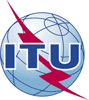 Международный союз электросвязиБюро стандартизации электросвязиМеждународный союз электросвязиБюро стандартизации электросвязи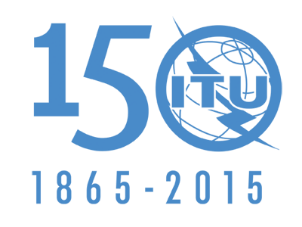 Осн.:Циркуляр 142 БСЭ
TSB Workshops/T.K–	Администрациям Государств – Членов Союза–	Членам Сектора МСЭ-Т–	Ассоциированным членам МСЭ-Т–	Академическим организациям − Членам МСЭ-ТДля контактов:Татьяна КураковаТел.:
Факс:
Эл. почта:+41 22 730 5126
+41 22 730 5853tsbworkshops@itu.intКопии:–	Председателям и заместителям председателей исследовательских комиссий МСЭ-Т–	Директору Бюро развития электросвязи–	Директору Бюро радиосвязиПредмет:Семинар-практикум МСЭ "Будущая инфраструктура доверия и знаний", этап 1 
(Женева, Швейцария, 24 апреля 2015 г.)17:10 – 18:30Panel Session: Action Plans for Future ICT InfrastructureObjectives: This session will summarized key issues from each session and identify action items with key milestones which will be done through ITU-T including collaboration and coordination with others.This confirmation form should be sent direct to the hotel of your choice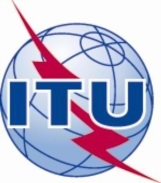 INTERNATIONAL TELECOMMUNICATION UNION